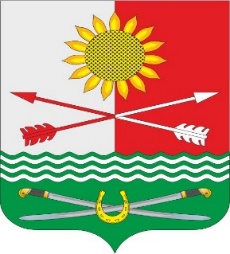 	ПРОЕКТРОССИЙСКАЯ ФЕДЕРАЦИЯРОСТОВСКАЯ ОБЛАСТЬРОДИОНОВО-НЕСВЕТАЙСКИЙ РАЙОНМУНИЦИПАЛЬНОЕ ОБРАЗОВАНИЕ«БАРИЛО-КРЕПИНСКОЕ СЕЛЬСКОЕ ПОСЕЛЕНИЕ»АДМИНИСТРАЦИЯ БАРИЛО-КРЕПИНСКОГО СЕЛЬСКОГО ПОСЕЛЕНИЯПОСТАНОВЛЕНИЕ.02.2023                                             №          	сл. Барило-КрепинскаяОб утверждении Бюджетного прогноза Барило-Крепинскогосельского поселения на период 2023 – 2036 годовВ соответствии с постановлением Администрации Барило-Крепинского сельского поселения от 29.12.2016 №234 «Об утверждении Правил разработки и утверждения бюджетного прогноза Барило-Крепинского сельского поселения на долгосрочный период», руководствуясь Уставом муниципального образования «Барило-Крепинское сельское поселение», Администрация Барило-Крепинского сельского поселенияПОСТАНОВЛЯЕТ:Утвердить Бюджетный прогноз Барило-Крепинского сельского поселения на период 2023-2036 годов согласно приложению.Постановление вступает в силу с момента подписания и подлежит размещению на официальном сайте Администрации Барило-Крепинского сельского поселения.Контроль за выполнением постановления возложить на заместителя главы Администрации-заведующую сектором экономики и финансов. (Гоголя И.В.)Глава АдминистрацииБарило-Крепинского  сельского поселения                                           А.В. БукуровПостановление вноситсектор экономики и финансовПриложениек проекту постановленияАдминистрации Барило-Крепинского сельского поселенияот 02.2023 №  Бюджетный прогнозБарило-Крепинского сельского поселения на период 2023 – 2036 годовОбщие положенияНеобходимость разработки документов долгосрочного бюджетного планирования была обозначена в Бюджетном послании Президента Российской Федерации о бюджетной политике в 2014 – 2016 годах. В целях реализации долгосрочного планирования принят Федеральный закон от 28.06.2014 № 172-ФЗ «О стратегическом планировании в Российской Федерации», внесены изменения в Бюджетный кодекс Российской Федерации 
в части дополнения статьей 1701 «Долгосрочное бюджетное планирование». На региональном уровне принят Областной закон от 20.10.2015 № 416-ЗС «О стратегическом планировании в Ростовской области». Областной закон 
от 03.08.2007 № 743-ЗС «О бюджетном процессе в Ростовской области» дополнен статьей 191 «Долгосрочное бюджетное планирование». На муниципальном уровне принято Решение Собрания депутатов Барило-Крепинского сельского поселения от 28.09.2018 № 71 «Об утверждении Положения о бюджетном процессе в Барило-Крепинском сельском поселении».Постановлением Администрации Барило-Крепинского сельского поселения от 29.12.2016 №234 утверждены Правила разработки и утверждения бюджетного прогноза Барило-Крепинского сельского поселения на долгосрочный период.Бюджетный прогноз содержит информацию об основных параметрах второго варианта долгосрочного прогноза социально-экономического развития Барило-Крепинского района, определенного в качестве базового для целей долгосрочного бюджетного планирования, прогноз основных характеристик бюджета Барило-Крепинского сельского поселения, параметры финансового обеспечения муниципальных программ Барило-Крепинского сельского поселения на период их действия, а также основные подходы к формированию бюджетной политики в указанном периоде.На период 2023 – 2036 годов показатели бюджета сельского поселения по доходам сформированы на основе прогноза поступлений налоговых и неналоговых доходов от главных администраторов доходов бюджета сельского поселения, а также прогноза безвозмездны поступлений. Ежегодно средний темп роста доходов бюджета поселения составит 4,0 процента, налоговых и неналоговых доходов бюджета поселения – 5,6 процента, объем безвозмездных поступлений запланирован со снижением с 2031 года с учетом периода реализации национальных проектов и дальнейшей индексацией на уровень инфляции до 2036 года.Показатели бюджета сельского поселения по расходам рассчитаны с учетом прогноза доходов и запланированных источников покрытия дефицита. В среднем расходы ежегодно запланированы к увеличению на 3,9 процента.	Параметры бюджета сельского поселения на период 2023 – 2025 годов приведены в соответствие с первоначально утвержденным Решением Собрания депутатов Барило-Крепинского сельского поселения от 27.12.2022г. № 50 «О бюджете Барило-Крепинского сельского поселения на 2023 год и на плановый период 2024 и 2025 годов».1. Прогноз основных характеристик бюджета Барило-Крепинского сельского поселения(тыс. рублей)1.1. Показатели финансового обеспечения муниципальных программ Барило-Крепинского сельского поселения	(тыс. рублей)<1> Плановые бюджетные ассигнования, предусмотренные за счет средств бюджета сельского поселения и безвозмездных поступлений в бюджет сельского поселения.<2> Объем бюджетных ассигнований соответствует решению Собрания депутатов Барило-Крепинского сельского поселения от 27.12.2022 № 50 «О бюджете Барило-Крепинского сельского поселения на 2023 год и на плановый период 2024 и 2025 годов» по состоянию на 1 января 2023 г.<3> Объем бюджетных ассигнований соответствует постановлениям Администрации Барило-Крепинского сельского поселения об утверждении муниципальных программ Барило-Крепинского сельского поселения по состоянию на 1 января 2023 г. 1.2. Основные подходы к формированиюбюджетной политики Барило-Крепинского сельского поселенияна период 2023 – 2036 годовПри расчете прогнозных показателей налоговых и неналоговых доходов учитывались изменения в законодательстве о налогах и сборах Российской Федерации и Ростовской области и бюджетном законодательстве Российской Федерации, ожидаемые в прогнозном периоде.Расчет прогнозных показателей дефицита (профицита), источников 
его финансирования и муниципального долга Барило-Крепинского сельского поселения осуществлен исходя из ограничений по размеру дефицита и уровню муниципального долга, установленных Бюджетным кодексом Российской Федерации, а также с учетом нормативных правовых актов, регулирующих бюджетные правоотношения.В прогнозируемом периоде будет продолжена взвешенная долговая политика с учетом снижения уровня долговой нагрузки.Бюджетная политика Барило-Крепинского сельского поселения на долгосрочный период будет направлена на обеспечение решения приоритетных задач социально-экономического развития Барило-Крепинского сельского поселения при одновременном обеспечении устойчивости и сбалансированности бюджетной системы.Решению поставленных задач будет способствовать актуализированный и пролонгированный до 2024 года План мероприятий по росту доходного потенциала Барило-Крепинского сельского поселения, оптимизации расходов бюджета сельского поселения и сокращению муниципального долга Барило-Крепинского сельского поселения до 2024 года, утвержденный постановлением Администрации Барило-Крепинского сельского поселения от 15.10.2018 № 96.Основные подходы в части собственных (налоговых и неналоговых) доходовСобственные налоговые и неналоговые доходы бюджета Барило-Крепинского сельского поселения к 2036 году увеличатся в 1,9 раза к плановому уровню 2023 года. Поступательной динамике собственных доходов способствует стимулирующий характер налоговой политики области. Налоговые и неналоговые доходы спрогнозированы в соответствии 
с положениями Бюджетного кодекса Российской Федерации, на основе показателей долгосрочного прогноза социально-экономического развития Барило-Крепинского района на период до 2036 года.Прогнозирование на долгосрочную перспективу осуществлялось в условиях позитивных тенденций, сложившихся в предыдущие годы с учетом роста прибыли прибыльных предприятий, фонда заработной платы и т.д.Налоговые и неналоговые доходы на 2023 – 2025 годы предусмотрены 
в соответствии с утвержденным решением Собрания депутатов Барило-Крепинского сельского поселения от 27.12.2022 № 50 «О бюджете Барило-Крепинского сельского поселения на 2023 год и на плановый период 2024 и 2025 годов». В прогнозируемом периоде по данным долгосрочного прогноза 
социально-экономического развития Барило-Крепинского района на период до 2030 года ожидается рост объемов сельскохозяйственного производства, инвестиций, оборота розничной торговли. Продолжится увеличение реальной заработной платы и денежных доходов населения.Основные подходы в части расходовРасходы на период 2023 – 2036 годов рассчитаны с учетом прогноза поступлений доходов и запланированных источников покрытия дефицита.На 2024 и 2025 годы учтены условно утвержденные расходы в объеме 2,5 процента и 5,0 процента от общего объема расходы бюджета сельского поселения, за исключением расходов, предусмотренных за счет целевых средств из федерального и областного бюджетов, с 2026 года условно утвержденные расходы учтены с увеличением на 2,5 процента ежегодно, что будет являться определенным резервом для планирования расходов в плановом периоде.В соответствии с Решением Собрания депутатов Барило-Крепинского сельского поселения от 28.09.2018 № 71 «Об утверждении Положения о бюджетном процессе в Барило-Крепинском сельском поселении» бюджет сельского поселения составляется на основе муниципальных программ Барило-Крепинского сельского поселения.Доля расходов бюджета сельского поселения, формируемых в рамках муниципальных программ, ежегодно планируется более 90 процентов в общем объеме расходов бюджета сельского поселения.Основные подходы к долговой политикеВажнейшей задачей является обеспечение уровня муниципального долга, позволяющего сельскому поселению обслуживать долговые обязательства и исполнять расходные обязательства.Основной целью долговой политики Барило-Крепинского сельского поселения на период до 2036 года будет являться ограничение муниципального долга и минимизация расходов на его обслуживание.Муниципальная долговая политика будет направлена на обеспечение платежеспособности Барило-Крепинского сельского поселения, сохранение муниципального долга на экономически оптимальном уровне, при этом должна быть обеспечена способность сельского поселения осуществлять заимствования в объемах, необходимых для решения поставленных социально-экономических задач на комфортных для сельского поселения условиях.Наименование показателяГод периода прогнозированияГод периода прогнозированияГод периода прогнозированияГод периода прогнозированияГод периода прогнозированияГод периода прогнозированияГод периода прогнозированияГод периода прогнозированияГод периода прогнозированияГод периода прогнозированияГод периода прогнозированияГод периода прогнозированияГод периода прогнозированияГод периода прогнозированияНаименование показателя20232024202520262027202820292030203120322033203420352036123456789101112131415Доходы, в том числе:23281,718798,318313,619027,819769,920540,921342,022174,323039,123937,624871,225841,226849,027896,1налоговые и неналоговые доходы11660,611835,712005,912474,112695,013190,113704,614239,014794,315371,315970,816593,717240,817913,2безвозмездные поступления11621,16 962,66 307,76809,37074,97350,87637,47935,38244,88566,38900,49247,59608,29982,9Расходы23281,718798,318313,619027,819769,920540,921342,022174,323039,123937,624871,225841,226849,027896,1Дефицит/профицит00000000000000Источники финансирования дефицита бюджета00000000000000Муниципальный долг к налоговым и неналоговым доходам (процентов)00000000000000Расходы на финансовое обеспечение реализации муниципальных программ Барило-Крепинского сельского поселения <1>Расходы на финансовое обеспечение реализации муниципальных программ Барило-Крепинского сельского поселения <1>Расходы на финансовое обеспечение реализации муниципальных программ Барило-Крепинского сельского поселения <1>Расходы на финансовое обеспечение реализации муниципальных программ Барило-Крепинского сельского поселения <1>Расходы на финансовое обеспечение реализации муниципальных программ Барило-Крепинского сельского поселения <1>Расходы на финансовое обеспечение реализации муниципальных программ Барило-Крепинского сельского поселения <1>Расходы на финансовое обеспечение реализации муниципальных программ Барило-Крепинского сельского поселения <1>Расходы на финансовое обеспечение реализации муниципальных программ Барило-Крепинского сельского поселения <1>Расходы на финансовое обеспечение реализации муниципальных программ Барило-Крепинского сельского поселения <1>Расходы на финансовое обеспечение реализации муниципальных программ Барило-Крепинского сельского поселения <1>Расходы на финансовое обеспечение реализации муниципальных программ Барило-Крепинского сельского поселения <1>Расходы на финансовое обеспечение реализации муниципальных программ Барило-Крепинского сельского поселения <1>Расходы на финансовое обеспечение реализации муниципальных программ Барило-Крепинского сельского поселения <1>Расходы на финансовое обеспечение реализации муниципальных программ Барило-Крепинского сельского поселения <1>Расходы на финансовое обеспечение реализации муниципальных программ Барило-Крепинского сельского поселения <1>Наименование муниципальной программыБарило-Крепинского сельского поселенияГод периода прогнозированияГод периода прогнозированияГод периода прогнозированияГод периода прогнозированияГод периода прогнозированияГод периода прогнозированияГод периода прогнозированияГод периода прогнозированияГод периода прогнозированияГод периода прогнозированияГод периода прогнозированияГод периода прогнозированияГод периода прогнозированияГод периода прогнозированияНаименование муниципальной программыБарило-Крепинского сельского поселения20232024202520262027202820292030203120322033203420352036Муниципальная программы Барило-Крепинского сельского поселения «Управление муниципальными финансами и создание условий для эффективного управления муниципальными финансами»7453,57630,47573,97869,38176,28495,18826,49170,69528,29899,810285,910687,111103,911536,9Муниципальная программа Барило-Крепинского сельского поселения «Развитие культуры»8680,47373,67322,47608,07904,78213,08533,38866,19211,89571,19944,410332,210735,211153,8Муниципальная программа Барило-Крепинского сельского поселения «Благоустройство»3636,32508,11782,81852,31924,61999,62077,62158,62242,82330,32421,22515,62613,72715,6Муниципальная программа Барило-Крепинского сельского поселения «Социальная поддержка отдельных категорий граждан».348,7348,7348,7362,3376,4391,1406,4422,2438,7455,8473,6492,0511,2531,2Муниципальная программа Барило-Крепинского сельского поселения «Развитие физической культуры и спорта»100,00,00,00,00,00,00,00,00,00,00,00,00,00,0Муниципальная программы Барило-Крепинского сельского поселения «Обеспечение первичных мер пожарной безопасности и безопасности людей на водных объектах, участие в предупреждении и ликвидации последствий чрезвычайных ситуаций в границах Барило-Крепинского сельского поселения»110,6100,00,00,00,00,00,00,00,00,00,00,00,00,0Муниципальная программа Барило-Крепинского сельского поселения «Обеспечение общественного порядка и противодействие преступности»78,048,048,049,951,853,855,958,160,462,765,267,770,473,1Итого20407,518008,817075,817741,818433,719152,619899,620673,321481,922319,723190,324094,625034,426010,6